                                                             11-е заседание 28-го созыва                                 КАРАР                                                                        РЕШЕНИЕО повестке дня 11-го заседания Совета сельского поселения Ключевский сельсовет муниципального районаАскинский район Республики Башкортостан 28-го созыва        В соответствии со статьей 35 Регламента Совета сельского поселения Ключевский сельсовет муниципального района Аскинский район Республики Башкортостан Совет сельского поселения Ключевский сельсовет муниципального района Аскинский район Республики Башкортостан 
   РЕШИЛ: Включить в повестку дня 11-го заседания Совета сельского поселения Ключевский сельсовет муниципального района Аскинский район Республики Башкортостан 28-го созыва следующие вопросы:О публичных слушаниях по проекту решения Совета сельского поселения Ключевский сельсовет муниципального района Аскинский район Республики Башкортостан «О внесении изменений и дополнений в Устав сельского поселения Ключевский сельсовет муниципального района Аскинский район Республики БашкортостанГлава сельского поселения Ключевский сельсовет муниципального района Аскинский район Республики БашкортостанМ.П. Селянин	с. Ключи           12 августа 2020 г.           № 63БАШҠОРТОСТАН РЕСПУБЛИКАҺЫАСҠЫН РАЙОНЫ   МУНИЦИПАЛЬ РАЙОНЫНЫҢ КЛЮЧИ АУЫЛ  СОВЕТЫ АУЫЛ  БИЛӘМӘҺЕ СОВЕТЫ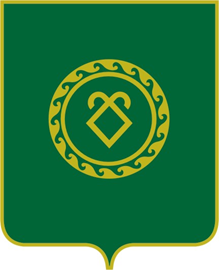 СОВЕТСЕЛЬСКОГО ПОСЕЛЕНИЯКЛЮЧЕВСКИЙ СЕЛЬСОВЕТМУНИЦИПАЛЬНОГО РАЙОНААСКИНСКИЙ РАЙОНРЕСПУБЛИКА БАШКОРТОСТАН